					ПРОЕКТ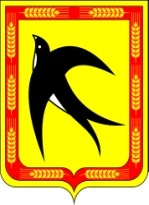 АДМИНИСТРАЦИЯ БЕЙСУЖЕКСКОГО СЕЛЬСКОГО ПОСЕЛЕНИЯ ВЫСЕЛКОВСКОГО РАЙОНАПОСТАНОВЛЕНИЕот _________________								№ _______х. Бейсужек ВторойО Порядке ведения книг регистрации захоронений(захоронений урн с прахом), регистрации семейных(родовых) захоронений, регистрации надмогильныхсооружений (надгробий) и выдачи свидетельств орегистрации захоронений на территорииБейсужекского сельского поселенияВыселковского районаВ соответствии с Федеральным законом от 6 октября 2003 года № 131-ФЗ «Об общих принципах организации местного самоуправления в Российской Федерации», Федеральным законом от 12 января 1996 года № 8-ФЗ «О погребении и похоронном деле», Законом Краснодарского края от 4 февраля 2004 года № 666-КЗ «О погребении и похоронном деле в Краснодарском крае», руководствуясь Уставом Бейсужекского сельского поселения Выселковского района, п о с т а н о в л я ю:1.Утвердить Порядок ведения книг регистрации захоронений (захоронений урн с прахом), регистрации семейных (родовых) захоронений, регистрации надмогильных сооружений (надгробий) и выдачи свидетельств о регистрации захоронений на территории Бейсужекского сельского поселения Выселковского района (прилагается).2. Настоящее постановление обнародовать и разместить на официальном сайте администрации Бейсужекского сельского поселения Выселковского района.3. Контроль за выполнением настоящего постановления оставляю за собой.4.Постановление вступает в силу со дня его обнародования.Глава Бейсужекскогосельского поселенияВыселковского района								Н.М.МяшинаПРИЛОЖЕНИЕУТВЕРЖДЕНпостановлением администрацииБейсужекского сельского поселения Выселковского районаот _______________ № ____Порядокведения книг регистрации захоронений (захоронений урн с прахом),регистрации семейных (родовых) захоронений, регистрации надмогильных сооружений (надгробий) и выдачи свидетельств о регистрации захоронений на территории Бейсужекского сельского поселения Выселковского района1. Общие положенияНастоящий Порядок регламентирует функции Уполномоченного органа в сфере погребения и похоронного дела в Бейсужекском сельском поселении Выселковского района (далее - Уполномоченный орган), при регистрации захоронений на территории Бейсужекского сельского поселения Выселковского района, порядок ведения книг: регистрации захоронений (захоронений урн с прахом), регистрации семейных (родовых) захоронений, регистрации надмогильных сооружений (надгробий) (далее - Книги) и выдачи свидетельств о регистрации захоронений в Бейсужекском сельском поселении Выселковского района (далее - Порядок), который разработан в целях обеспечения ведения единой формы книг и сохранности архивных документов мест захоронения в соответствии с Федеральным законом от 6 октября 2003 года № 131-ФЗ «Об общих принципах организации местного самоуправления в Российской Федерации», Федеральным законом от 12 января 1996 года № 8-ФЗ «О погребении и похоронном деле», Законом Краснодарского края от 4 февраля 2004 года № 666-КЗ «О погребении и похоронном деле в Краснодарском крае».2. Порядок ведения Книг2.1. Каждое захоронение, произведенное на территории кладбища Бейсужекского сельского поселения Выселковского района, регистрируется Уполномоченным органом, о чем вносится соответствующая запись в соответствующую Книгу (регистрации захоронений (захоронений урн с прахом), регистрации семейных (родовых) захоронений), делается отметка на разбивочном чертеже квартала кладбища, а также выдается свидетельство о регистрации захоронения.2.2. Уполномоченный орган распорядительным документом назначает ответственных лиц, которые организуют работу и несут персональную ответственность за ведение и сохранность Книг.2.3. Книги должны быть пронумерованы, прошнурованы, скреплены подписью главы Бейсужекского сельского поселения Выселковского района (его заместителя) и печатью соответствующего органа.2.4. Книги являются документами строгой отчетности и относятся к делам с постоянным сроком хранения.2.5.На все кладбища расположенные в Бейсужекском сельском поселении Выселковского района ведется одна книга со своим порядковым номером. Порядковая нумерация книг начинается с цифры «1» и должна быть непрерывной и единой. С наступлением нового календарного года порядковая нумерация продолжается. При завершении книги, в последующих книгах ведется сквозная нумерация.2.6. Книги заполняются ответственным лицом в соответствии с утвержденной формой согласно приложениям № 1-3 к настоящему Порядку.2.7. Данные в Книге (Ф.И.О., адрес, и т.д.) заполняются ответственным лицом разборчивым почерком полностью, без сокращений.2.8.В Книгах не должно быть помарок и подчисток. Если при внесении записи допущены неточности, Уполномоченный орган ставит отметку, содержащую слово «Исправленному верить», дату и личную подпись лица, которым внесены соответствующие изменения.2.9.Ответственное лицо за ведение Книг несёт персональную ответственность за ведение и сохранность Книг.3. Порядок выдачи свидетельств о регистрации захоронений3.1. Лицо, обратившееся в Уполномоченный орган для регистрации захоронения и получения свидетельства о регистрации захоронения, предъявляет следующие документы:- копию (подлинник для обозрения) паспорта или иного документа, удостоверяющего его личность;- копию (подлинники для обозрения) медицинского свидетельства о смерти или свидетельства о смерти, выданного органом ЗАГС;- копию (подлинники для обозрения) свидетельства о смерти, выданного органом ЗАГС и справки о кремации (для регистрации захоронений урны с прахом).3.2. Одновременно с регистрацией захоронений Уполномоченным органом на основании записи в Книге выдается соответствующее Свидетельство регистрации (одиночное, родственное, семейное (родовое), почетное) захоронения (далее - Свидетельство регистрации захоронения) по утвержденным формам согласно приложению № 4 к настоящему Порядку.3.3.Свидетельство о регистрации захоронения выдается в день обращения в соответствии с записью в Книге супругу, близким родственникам (детям, родителям, усыновленным, усыновителям, родным братьям и родным сестрам, внукам, дедушкам, бабушкам), иным родственникам, законному представителю умершего (погибшего) или иному лицу, взявшему на себя обязанность осуществить погребение умершего (погибшего).3.4. Перерегистрация свидетельств о регистрации захоронений на иных лиц (родственников, близких родственников) носит заявительный характер и осуществляется Уполномоченным органом в течение трех рабочих дней со дня предоставления лицом, на которое зарегистрировано захоронение и (или) его родственниками, близкими родственниками (в случае его смерти) заявления с указанием причин перерегистрации;3.5. В отношении семейных (родовых) захоронений, перерегистрация свидетельств о регистрации захоронения производится на лиц, указанных в свидетельстве о семейном (родовом) захоронении, а при отсутствии таковых - на других родственников в течение трех рабочих дней со дня предоставления заинтересованными лицами заявления с указанием причин перерегистрации;3.6. При перерегистрации свидетельств о регистрации захоронения на иных лиц (родственников, близких родственников) Уполномоченным органом вносятся соответствующие записи в свидетельство о регистрации захоронения и в соответствующую Книгу.3.7.Свидетельство о регистрации почетного захоронения выдается на основании решения Уполномоченного органа, в соответствии с пунктами 3 настоящего Порядка.3.8. Уполномоченный орган обязан по запросам государственных органов, в соответствии с их полномочиями, установленными законодательством, представлять сведения, содержащиеся в Книгах.3.9.Надмогильные сооружения устанавливаются по согласованию с Уполномоченным органом и регистрируются в книге регистрации надмогильных сооружений (надгробий) при предъявлении паспорта или иного документа, удостоверяющего личность, свидетельства о регистрации захоронения, о чем делается соответствующая запись в книге регистрации надмогильных сооружений (надгробий) и в соответствующих свидетельствах о регистрации захоронения.3.10. Уполномоченный орган осуществляет регистрацию надмогильного сооружения в день предъявления документов, указанных в пункте 3.9. настоящего Положения.4. Порядок передачи книг регистрации захоронений (захоронений урн с прахом), регистрации семейных (родовых)захоронений, регистрации надмогильных сооружений (надгробий) на постоянное хранение в архивный фонд муниципальных архивов.4.1. Книги регистрации захоронений (захоронений урн с прахом), регистрации семейных (родовых) захоронений, регистрации надмогильных сооружений (надгробий) являются документами строгой отчётности и относятся к делам постоянного срока хранения.4.2. Книги, законченные делопроизводством, до их сдачи в архивный фонд муниципального архива хранятся в течение срока ведомственного хранения в администрации Бейсужекского сельского поселения Выселковского района в условиях, исключающих их порчу или утрату.Ведомственное хранение Книги осуществляется в течение сроков, установленных Перечнем типовых управленческих архивных документов, образующихся в процессе деятельности органов местного самоуправления с указанием сроков хранения.4.3. По истечении срока ведомственного хранения Книги передаются в архивный фонд муниципального архива в упорядоченном состоянии по описям.4.4. Все работы, связанные с передачей Книг на постоянное хранение, в том числе с их транспортировкой, выполняются за счёт средств местного бюджета (бюджета Бейсужекского сельского поселения Выселковского района).4.5.Сведения, содержащиеся в Книге, в пределах срока ведомственного хранения, предоставляются администрацией Бейсужекского сельского поселения Выселковского района в порядке, предусмотренном действующим законодательством.Глава Бейсужекскогосельского поселенияВыселковского района								Н.М.МяшинаПРИЛОЖЕНИЕ№ 1к Порядку ведения книг регистрациизахоронений (захоронений урн с прахом),регистрации семейных (родовых)захоронений, регистрации надмогильныхсооружений (надгробий) и выдачисвидетельств о регистрации захороненийна территории Бейсужекскогосельского поселения Выселковского районаКНИГАРЕГИСТРАЦИИ ЗАХОРОНЕНИЙ(ЗАХОРОНЕНИЙ УРН С ПРАХОМ) № ______Начата "____"_________________20______г.Окончена "___"________________20______г.Лист 1Лист 2Глава Бейсужекскогосельского поселенияВыселковского района								Н.М.МяшинаПРИЛОЖЕНИЕ№ 2к Порядку ведения книг регистрациизахоронений (захоронений урн с прахом),регистрации семейных(родовых)захоронений, регистрации надмогильныхсооружений (надгробий) и выдачисвидетельств о регистрации захороненийна территории Бейсужекскогосельского поселения Выселковского районаКНИГАРЕГИСТРАЦИИ СЕМЕЙНЫХ (РОДОВЫХ)ЗАХОРОНЕНИЙ №_____Начата "____"_________________20______г.Окончена "___"________________20______г.Лист 1Лист 2Глава Бейсужекскогосельского поселенияВыселковского района								Н.М.МяшинаПРИЛОЖЕНИЕ № 3к Порядку ведения книг регистрациизахоронений (захоронений урн с прахом),регистрации семейных (родовых)захоронений, регистрации надмогильныхсооружений (надгробий) и выдачисвидетельств о регистрации захороненийна территории Бейсужекскогосельского поселения Выселковского районаКНИГАРЕГИСТРАЦИИ НАДМОГИЛЬНЫХ СООРУЖЕНИЙ (НАДГРОБИЙ) №___Начата "____"_______________20____г.Окончена "___"_____________ 20____г.Глава Бейсужекскогосельского поселенияВыселковского района								Н.М.МяшинаПРИЛОЖЕНИЕ№ 4к Порядку ведения книг регистрациизахоронений (захоронений урн с прахом),регистрации семейных (родовых)захоронений, регистрации надмогильныхсооружений (надгробий) и выдачисвидетельств о регистрации захороненийна территории Бейсужекскогосельского поселения Выселковского районаСтр.1СВИДЕТЕЛЬСТВО № __регистрации _________________________________________ захороненияуказать вид (одиночное, родственное,семейное (родовое), почетное)х. Бейсужек Второй  						"____"__________20____г.Настоящее свидетельство выдано администрацией Бейсужекского сельского поселения Выселковского района, уполномоченным органом в сфере погребения и похоронного дела на основании Федерального закона от 12 января 1996 года № 8-ФЗ «О погребении и похоронном деле», Закона Краснодарского края от 4 февраля 2004 года № 666-КЗ «О погребении и похоронном деле в Краснодарском крае».Ф.И.О ____________________________________________________________,год рождения ____________, паспорт гражданина ____________________,серия __________ номер ___________, выдан ____________________________________________________________________________________________,дата выдачи "____"______________20____г., код подразделения _______,адрес регистрации: __________________________________________________________________________________________________________________о регистрации (одиночное, родственное, семейное (родовое), почетное)_____________________________ захоронения, площадью ________ кв.м., №участка, квартала _____________, номер ряда ________ на территории Бейсужекского сельского поселения Выселковского района по адресу: _________________________________________________________________________________________Ф.И.О. умершего (погибшего) ___________________________________,дата смерти "____"______________20____г.Ф.И.О. ранее погребенного ______________________________________дата смерти ______________________ захоронение в могилу №______, № участка квартала ________, № ряда _______.Уполномоченное должностноелицо в сфере погребения и похоронногодела администрации Бейсужекскогосельского поселения Выселковского района ____________/___________/М.П.Стр.2Памятник, памятный знак, надмогильное и мемориальное сооружение установлено и зарегистрировано ________________________________________________________________________________________________________________________________________________________________________________(материал)___________________________________________________________Размеры и материал и текст надписи согласованы:____________________________________________________________________________________________________________________________________________________________________________________________________________"____"______________20____г.Глава Бейсужекскогосельского поселенияВыселковского района								Н.М.Мяшина№п/пДатаФ. И.О.умершего (погибшего)Дата рожденияумершего (погибшего)Дата смертиумершего (погибшего)Дата захороненияумершего (погибшего)№ документа подтверждающего смерть1234567Когда и каким органом выдан документ подтверждающий смертьАдрес (месторасположение) кладбищаНомеручасткакварталаНомеррядаФ.И.О. ответственного за погребение умершего (погибшего), адрес проживания, телефон№ свидетельства о регистрации захоронения (регистрационный номер)Примечание891011121314№п/пДатаФ.И.О. лица обратившегося с заявлениемадрес и телефонФ.И.О.родственников заявителяФ. И.О.умершего (погибшего)Дата рожденияумершего (погибшего)Дата смертиумершего (погибшего)Дата захороненияумершего (погибшего)12345678№ документа подтверждающегосмертьКогда и каким органом выдан документ подтверждающий смертьАдрес (месторасположение) кладбища)Размер земельного участкаНомеручасткакварталаНомеррядаФ.И.О. ответственного за погребение умершего (погибшего), адрес проживания, телефон№ свидетельства о регистрации захоронения (регистрационный номер)Примечание910111213141516Nп/пФ. И.О.умершего (погибшего)Дата установкиАдрес (месторасположение)кладбищаНомеручасткакварталаНомер рядаМатериал и размеры надмогильных сооружений (надгробий)Ф. И.О.лицаответственногоза установку, адрес проживания, телефонДокумент изготовителя надгробияПримечание12345678910